Рилівська сільська радаШепетівського району Хмельницької областіземельна ділянка (поблизу с.Сенігів)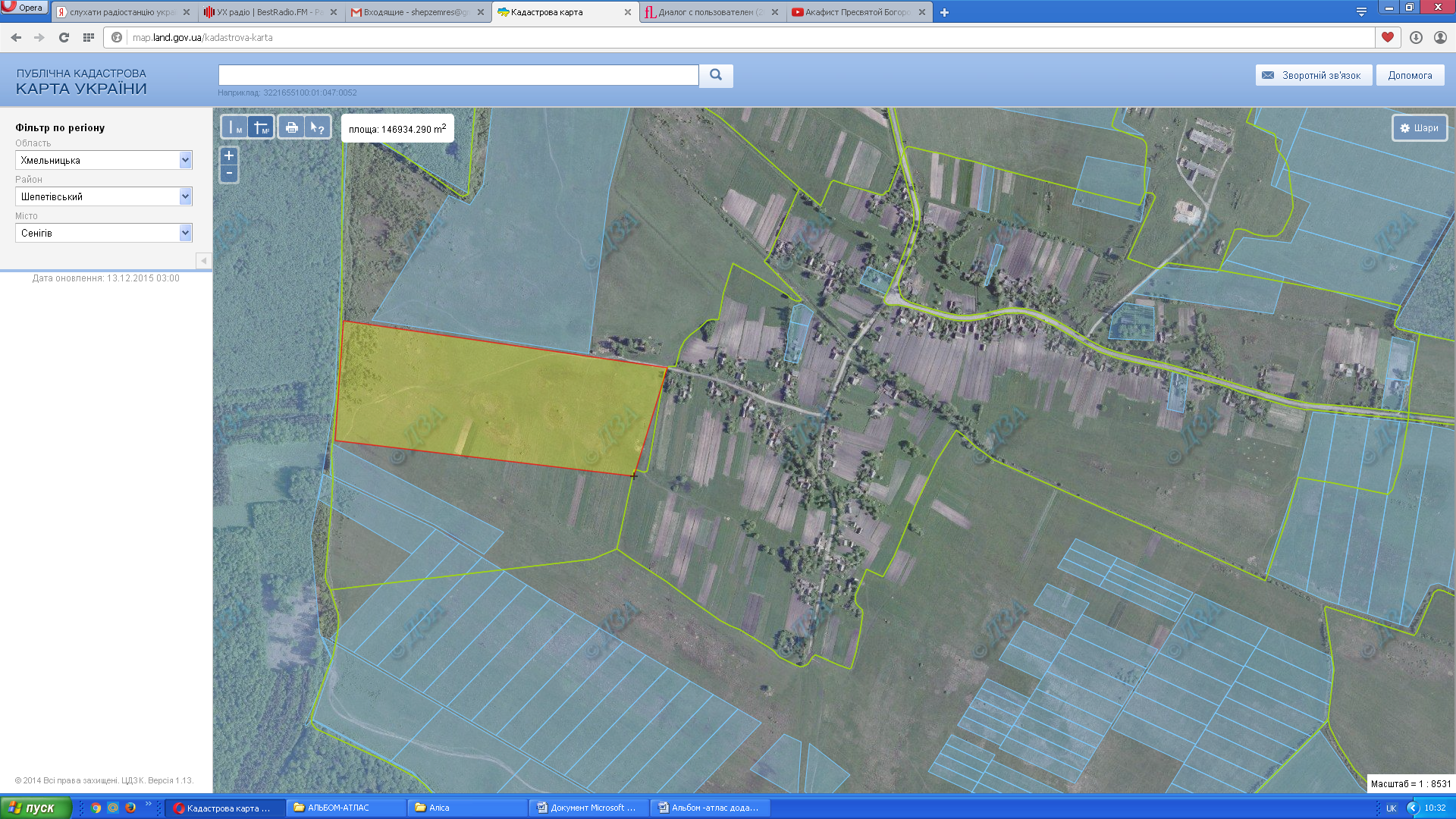 Площа - 20,0 гаКадастровий номер- 6825587000:05:021зарезервована земельна ділянкаГороднявська сільська радаШепетівського району Хмельницької області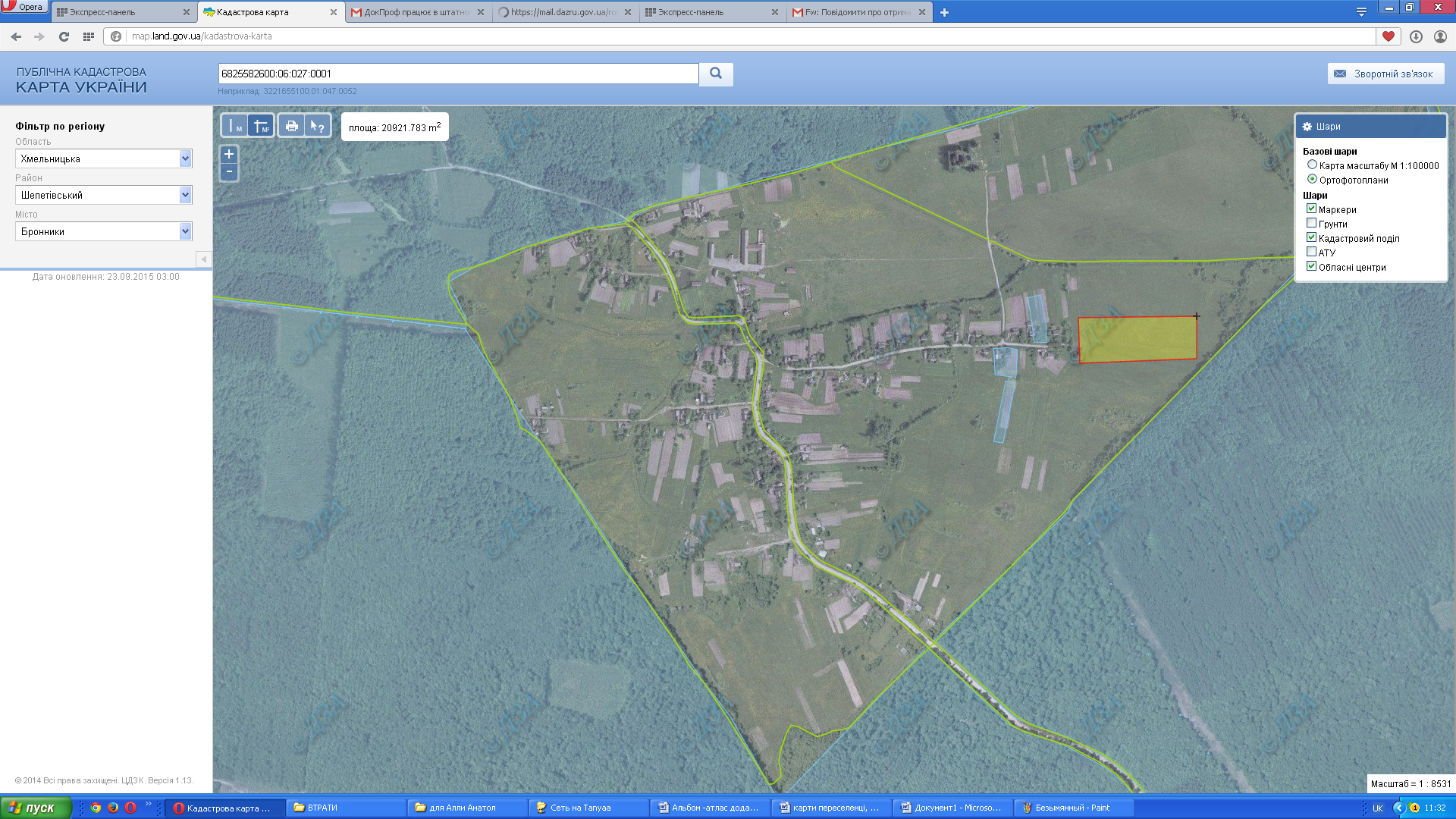 с.Броникизарезервована земельна ділянкаПлоща  4 гаКадастровий номер  6825582600:06:026